COMPTINE DE LA SEMAINE 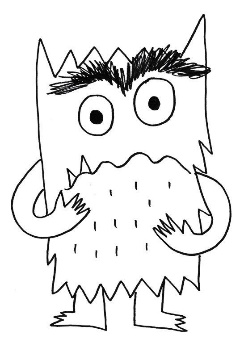 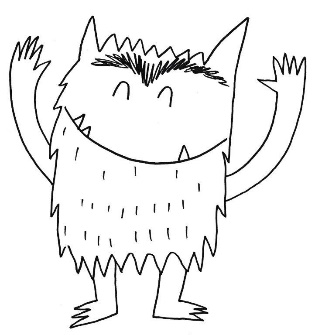 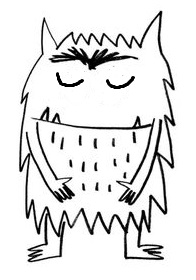 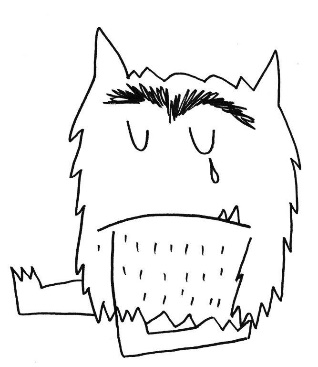 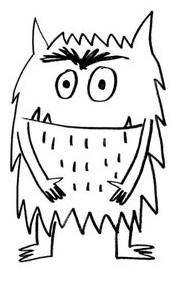 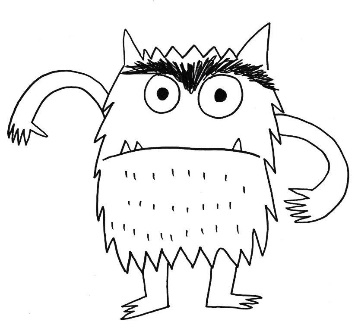 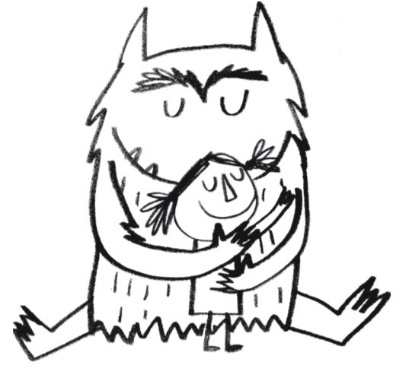 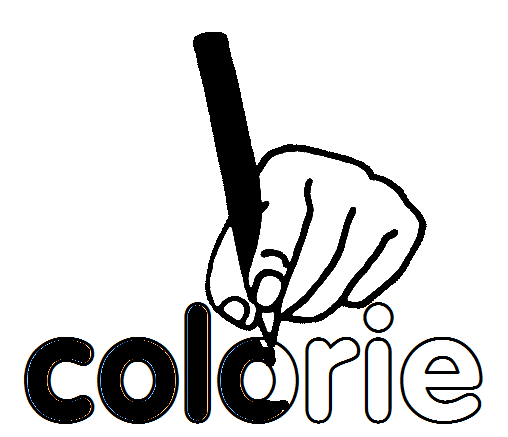 Vidéo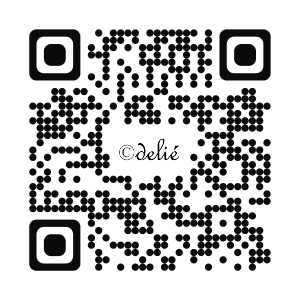 https://youtu.be/4GSkP17qXvY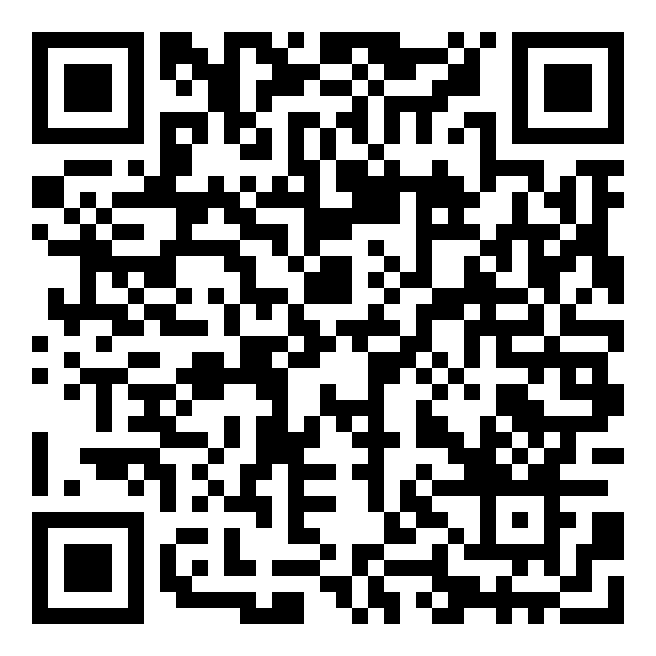 Exercice sur les jours de la semainehttps://learningapps.org/watch?v=p0nre5rx219